KOMINÁRI- ČIERNI CHLAPIČítanie s porozumenímPrečítaj si otázku a zakrúžkuj správnu odpoveď. Otázka č.1: Aký bol vždy kominár? a) lenivý
 b) statočný
 c) usmiatyOtázka č.2: Kedy mal kominár voľno? a) v sobotu
 b) v piatok
 c) v nedeľuOtázka č.3: Vinšovník je človek, ktorý... a) niekomu niečo predpovedá
 b) niekomu niečo dobré želá
 c) niekomu robí zleOtázka č.4: Remeslo, ktoré vykonávajú kominári sa volá.... a) kamenárstvo
 b) kominárstvo
 c) klampiarstvoOtázka č.5: Čo vyrábajú kominári? a) oheň a dym
 b) bezpečnosť a spokojnosť
 c) komínyOtázka č.6: Povier bolo veľa. V texte sa hovorí o povere.... a) o kominároch
 b) o hasičoch
 c) o komínochOtázka č.7: S veľkým písmenom sa píše Nový rok preto, lebo... a) je to len jeden deň v roku- je to názov sviatku
 b) sú to len dva dni
 c) je to celý rokOtázka č.8: Pri požiari sa zničí majetok, zahynie veľa ľudí i dobytok, preto hovoríme, že požiar je...... a) záhudný
 b) záhubný
 c) zábuhnýOtázka č.9: Povera ... a) je slovo bez významu
 b) je viera v nezvyčajné javy
 c) znamená neveraOtázka č.10: Pred čím chráni kominár ľudí? a) pred spadnutím do komína
 b) pred spadnutím zo strechy
 c) pred požiaromOtázka č.11: Povera hovorí, že keď stretneš kominára, máš chytiť..... a) mincu a pokrútiť ňou
 b) guličku a pokrútiť ňou
 c) gombičku a pokrútiť ňouOtázka č.12: Z čoho môže vzniknúť požiar v komíne? a) z dreva
 b) zo sadzí
 c) z dym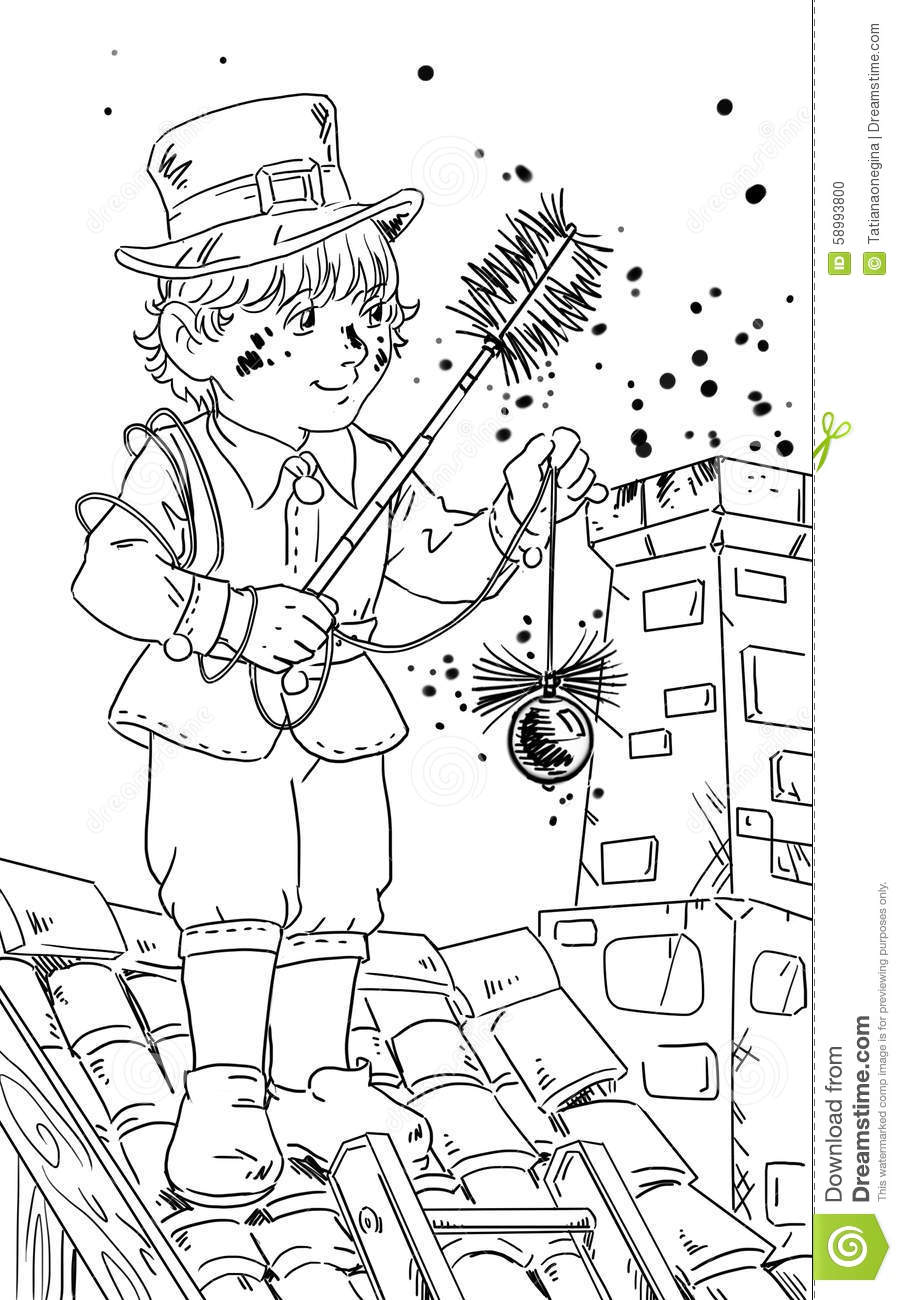 Otázka č.13: Čo je to sadza? a) čistý uhlík, horľavina
 b) čistý lieh, horľavina
 c) čistý plyn, horľavina